Уважаемые коллеги!В целях  недопущения нарушения прав педагогических работников  и исключения применения административных взысканий  к руководителям образовательных организаций, информируем Вас, что в связи с тем, что органы, осуществляющие государственный надзор и контроль в области образования в субъектах РФ рассматривают факты наличия в образовательных учреждениях педагогических работников, имеющих среднее или высшее профессиональное образование, направление подготовки которых не совпадает с требованиями к направлению подготовки, содержащимися в квалификационных требованиях квалификационных характеристик, как нарушение Положения о лицензировании образовательной деятельности, утвержденного постановлением Правительства РФ от 28 октября 2013 г. № 966 «О лицензировании образовательной деятельности», Общероссийский Профсоюз образования направил в Федеральную службу по надзору в сфере образования и науки (далее – Рособрнадзор) письмо от 14 июля 2014 г. № 293 с просьбой разъяснить позицию Рособрнадзора по данному вопросу.Рособрнадзор согласился с доводами, указанными в обращении Общероссийского Профсоюза образования. В письме Рособрнадзора от 14.08.2014 г. № 01-58-420/05-5589, в частности, указывается, что руководитель образовательной организации может назначить, в порядке исключения, на должность педагогического работника лицо, не имеющее необходимого для выполнения должностных обязанностей уровня профессиональной подготовки, удостоверяемого документами об образовании по рекомендации аттестационной комиссии образовательной организации или после прохождения им профессиональной переподготовки с последующей аттестацией на соответствие занимаемой должности.В письме также сообщается, что при проведении проверок Рособрнадзор разъяснит вышеуказанную позицию органам исполнительной власти субъектов Российской Федерации, осуществляющим переданные полномочия Российской Федерации в сфере образования.Содержание писем необходимо довести до сведения  руководителей образовательных организаций, председателей первичных профсоюзных организаций и разместить на сайтах и страницах местных  организаций Профсоюза.Приложение: Письмо Общероссийского Профсоюза образования от 14 июля 2014 г. 
№ 293 на 3 л.;Письмо Федеральной службы по надзору в сфере образования и науки 
от 14.08.2014 г. № 01-58-420/05-5589 на 3 л.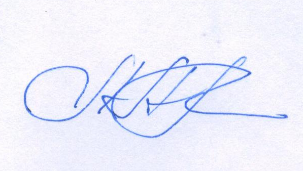 Председателькраевой организации Профсоюза                                                   Л.Н. МанаеваИсп. Шевченко И.В. (8652) 94-11-79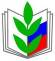 ПРОФСОЮЗ РАБОТНИКОВНАРОДНОГО ОБРАЗОВАНИЯ И НАУКИРОССИЙСКОЙ ФЕДЕРАЦИИ(ОБЩЕРОССИЙСКИЙ ПРОФСОЮЗ ОБРАЗОВАНИЯ)СТАВРОПОЛЬСКАЯКРАЕВАЯ ОРГАНИЗАЦИЯ
КРАЕВОЙ КОМИТЕТ ПРОФСОЮЗА
355000, г. Ставрополь,  ул. Дзержинского, д. 116-Б                 
тел. (8652) 35-56-59;     факс (8652) 35-66-70E-mail: krayprof-obr@mail.ru    http://www.stvprofedu.ruПредседателям местных организаций Профсоюза30.09.2014 г.  № 237      Председателям местных организаций ПрофсоюзаПредседателям местных организаций Профсоюза